					РЕШЕНИЕ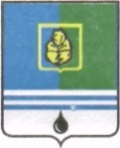 ДУМЫ ГОРОДА КОГАЛЫМАХанты-Мансийского автономного округа - ЮгрыОт «24» сентября 2018г.							№214-ГД Об утверждении  положенияо налоговых льготах в городе КогалымеВ соответствии с Налоговым кодексом Российской Федерации, Уставом города Когалыма, поручением Губернатора Ханты-Мансийского автономного округа – Югры от 23.07.2018, Дума города Когалыма РЕШИЛА:1. Утвердить положение о налоговых льготах в городе Когалыме согласно приложению к настоящему решению.2. Опубликовать настоящее решение и приложение к нему в газете «Когалымский вестник». Председатель                                                   ГлаваДумы города Когалыма                                  города Когалыма___________А.Ю. Говорищева                      ___________Н.Н. ПальчиковПриложениек решению Думы города Когалымаот 24.09.2018 №214-ГДПоложение о налоговых льготах в городе Когалыме 1. Общие положенияПоложение о налоговых льготах в городе Когалыме (далее – Положение) определяет: - цели,  принципы и порядок установления налоговых льгот;- контроль за эффективностью использования налоговых льгот.1.2. Налоговыми льготами признаются предоставляемые отдельным категориям налогоплательщиков предусмотренные законодательством о налогах преимущества по сравнению с другими налогоплательщиками, включая возможность не уплачивать налог либо уплачивать его в меньшем размере.1.3. Действие настоящего Положения распространяется на налоговые льготы по местным налогам.2. Цели и принципы установления налоговых льгот2.1. Налоговые льготы в городе Когалыме предоставляются для решения следующих задач:- вовлечение города Когалыма в достижение национальных целей развития Российской Федерации;- обеспечение устойчивого социально-экономического развития города Когалыма;- повышение эффективности функционирования и развития инфраструктуры социальной сферы города Когалыма;- повышение социальной защищенности отдельных категорий граждан города Когалыма;- улучшение инвестиционного климата и развития инвестиционной деятельности в городе Когалыме.2.2. Принципами установления налоговых льгот являются:- целесообразность установления налоговых льгот;- результативность применения налоговых льгот; - оценка потерь бюджета от устанавливаемых налоговых льгот;- недопустимость установления налоговых льгот индивидуального характера.3. Порядок установления налоговых льгот3.1. Налоговые льготы устанавливаются решениями Думы города Когалыма (далее – Решения Думы).3.2. Решениями Думы, устанавливающими налоговые льготы, определяются:-  основания для предоставления налоговых льгот;-  виды и размеры налоговых льгот;- категории налогоплательщиков, которым предоставляются налоговые льготы;-  порядок применения налоговых льгот.3.3. Проекты Решений Думы об установлении налоговых льгот вносятся на рассмотрение Думы города Когалыма  в соответствии с частью 3 статьи 35 Устава города Когалыма.3.4. Проекты Решений Думы об установлении налоговых льгот подлежат согласованию с Инспекцией федеральной налоговой службы России по Сургутскому району Ханты-Мансийского автономного округа – Югры. 3.5. Налоговые льготы, могут устанавливаться в следующем  виде:- освобождения от уплаты налога либо его части;- снижения ставки по налогу;- иных видов в соответствии с федеральным законодательством.4. Контроль за эффективностью использования налоговых льгот4.1. Оценка эффективности налоговых льгот, установленных Решениями Думы, проводится Комитетом финансов Администрации города Когалыма в соответствии с порядком, утвержденным постановлением Администрации города Когалыма.4.2. На основании оценки эффективности налоговых льгот, глава города Когалыма принимает решение о внесении проектов Решений Думы на рассмотрение Думы города Когалыма в части установления налоговых льгот либо об отмене неэффективных или невостребованных налоговых льгот.__________________________